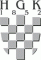 Na temelju Pravilnika o dozvolama za obavljanje linijskog prijevoza putnika (NN br.: 114/2015) članka 2. st. (4) Članka 3. st.(8) Povjerenstvo za usklađivanje voznih redova pri HGK- Županijskoj komori Otočac, razmatrajući zahtjeve za izmjenu voznih redova prijevoznika sastavilo je sljedeće:I Z V J E Š Ć E  Na izvješće prijevoznici mogu uložiti prigovore u roku od deset dana od primitka izvješća.KLASA:  340-03/17-02/289URBROJ: 311-27-08-17-03Otočac, 05. prosinca 2017.              ČLANOVI  POVJERENSTVA						                  PREDSJEDNIK POVJERENSTVA              Zrinka Mraović							                                Milan Kranjčević               Ratko SmolčićVozni redovi za županijsku autobusnu linijuVozni redovi za županijsku autobusnu linijuVozni redovi za županijsku autobusnu linijuVozni redovi za županijsku autobusnu linijuVozni redovi za županijsku autobusnu linijuVozni redovi za županijsku autobusnu linijuVozni redovi za županijsku autobusnu linijuVozni redovi za županijsku autobusnu linijuRed.br.PrijevoznikMjesto polaskaMjesto dolaskaVrsta voznog redaVrsta prometovanjaPrigovarač Status1.Autotrans d.o.o. CresAutotrans Lika d.d. OtočacZalužnica07:15Otočac12:30; 14:10IzmijenjeniStalna - putnička-UIP2.Autotrans d.o.o. CresAutotrans Lika d.d. OtočacAPP d.d. PožegaLetinac06:50Otočac14:10IzmijenjeniStalna - putnička-UIP3.Autotrans d.o.o. CresAutotrans Lika d.d. OtočacAPP d.d. PožegaČanak06:45Otočac14:10IzmijenjeniStalna-UIP4.Autotrans d.o.o. CresAutotrans Lika d.d. OtočacAPP d.d. PožegaOtočac06:00; 14:10  Korenica06:45-15:00IzmijenjeniStalna -UIP